РЕСПУБЛИКА ДАГЕСТАНСОБРАНИЕ ДЕПУТАТОВ МУНИЦИПАЛЬНОГО РАЙОНА«ЦУНТИНСКИЙ РАЙОН»368412, РД, Цунтинский  районс. Кидеро                                                                                                                                                                                  тел. 8(722) 55-06-11                                                                                                                                                                                                                                                                                                                                                                                                                                                                                                                                                                                                                                                                                                                                                                                       «____»__________20___г.                              №_________ПОСТАНОВЛЕНИЕ №________«О закреплении в 2020 году и плановом периоде 2021 и 2022 гг.  полномочий администратора доходов местного бюджета МО «Цунтинский район» за Финансово-бюджетным отделом МР «Цунтинский район»  В соответствии с Бюджетным кодексом РФ, постановлением РД и в целях соблюдения требований Приказа Федерального казначейства от 29.12.2012 № 24Н и обеспечения поступления платежей в доход бюджета на 2019 год и на плановый период 2020 и 2021 годов. Закрепить на 2020 год и на плановый период 2021 и 2022 годов полномочия администратора доходов местного бюджета МО «Цунтинский район» по главе «004» за Финансово-бюджетным отделом МР «Цунтинский район» с возложением следующих функций:представление сведений, необходимых для составления среднесрочного финансового плана и (или) проекта бюджета;представление сведений для составления и ведения кассового плана;формирование и представление бюджетной отчетности;осуществление контроля правильности исчисления, полноты и своевременности уплаты платежей в местный бюджет МО «Цунтинский район»;                      - начисление и учет платежей в местный бюджет МО «Цунтинский район»;                       - принятие решения о возврате излишне уплаченных (взысканных) сумм.             Установить, что в соответствии с Бюджетным кодексом РФ, Постановлением РД и в целях соблюдения требований Приказа Федерального казначейства от 29.12.2012 № 24Н и обеспечения поступления платежей в доход бюджета на 2019 год и на плановый период 2020 и 2021 годов, Финансово-бюджетный отдел МР «Цунтинский район» администрирует доходы местного бюджета МО «Цунтинский район» по следующим кодам бюджетной классификации РФ:      Председатель Собрания депутатов      МР «Цунтинский район»                                                             А.К. МагомедовКод бюджетной классификацииКод бюджетной классификацииНаименование администратора доходов бюджета МО «Цунтинский район»АдминистдоходовДоходы бюджета МО «Цунтинский район»Наименование администратора доходов бюджета МО «Цунтинский район»0041 11 05035 05 0000 120Доходы от сдачи аренду имущества, находящегося в оперативном управлении органов управления муниципальных районов и созданных ими учреждений (за исключением имущества муниципальных, бюджетных и автономных учреждений)0041 14 06025 05 0000 430Доходы от продажи земельных участков, находящихся в собственности муниципальных районов (за исключением земельных участков муниципальных бюджетных и автономных учреждений0041 17 01050 05 0000 180Невыясненные поступления, зачисляемые в бюджеты муниципальных районов004   2 02 15001 05 0000 150Дотации бюджетам муниципальных районов на выравнивание бюджетной обеспеченности0042 02 19999 05 0000 150Прочие дотации бюджетам муниципальных районов0042 02 29999 05 0000 150Прочие субсидии бюджетам муниципальных районов0042 02 35930 05 0000 150Субвенции бюджетам муниципальных районов на государственную регистрацию актов гражданского состояния0042 02 35120 05 0000 150Субвенции бюджетам муниципальных районов на составление (изменение и дополнение) списков кандидатов в присяжные заседатели федеральных судов общей юрисдикции0042 02 35118 05 0000 150Субвенции бюджетам муниципальных районов на осуществление первичного воинского учета на территориях, где отсутствует военные комиссариаты0042 02 35260 05 0000 150Субвенции бюджетам муниципальных районов на выплату единовременного пособия при всех формах устройства детей, лишенных родительского попечения, в семью0042 02 30024 05 0000 150Субвенции бюджетам муниципальных районов на выполнение передаваемых полномочии субъектов РФ0042 02 30027 05 0000 150Субвенции бюджетам муниципальных районов на содержание ребенка в семье опекуна и приемной семье, а также вознаграждение, причитающееся приемному родителю0042 02 35082 05 0000 150Субвенции бюджетам муниципальных районов на обеспечение предоставление жилых помещений детям - сирот и детям, оставшихся без попечения родителей, лицам по договорам найма специальных жилых помещений0042 02 39999 05 0000 150Прочие субвенции бюджетам муниципальных районов0042 02 45160 05 0000 150Межбюджетные трансферты, передаваемые бюджетам муниципальных районов для компенсации дополнительных расходов, возникших в результате решений, принятых органами власти другого уровня0042 02 45144 05 0000 150Межбюджетные трансферты, передаваемые бюджетам муниципальных районов на комплектование книжных фондов библиотек МО0042 02 45146 05 0000 150Межбюджетные трансферты, передаваемые бюджетам муниципальных районов, на подключение общедоступных библиотек Российской Федерации к сети Интернет и развитие системы библиотечного дела с учетом задачи расширения информационных технологий и оцифровки0042 02 45147 05 0000 150Межбюджетные трансферты, передаваемые бюджетам муниципальных районов на государственную поддержку муниципальных учреждений культуры, находящихся на территориях сельских поселений0042 02 45148 05 0000 150Межбюджетные трансферты, передаваемые бюджетам муниципальных районов на государственную поддержку лучших работников муниципальных учреждений культуры, находящихся на территориях сельских поселений0042 02 49999 05 0000 150Прочие межбюджетные трансферты, передаваемые бюджетам муниципальных районов0042 08 05000 05 0000 150Перечисления из бюджетов муниципальных районов (в бюджеты муниципальных районов) для осуществления возврата (зачета) излишне уплаченных или излишне взысканных сумм налогов, сборов и иных платежей, а также сумм процентов за несвоевременное осуществление такого возврата и процентов, начисленных на излишне взысканные суммы.     0042 18 60010 05 0000 150Доходы бюджетов муниципальных районов от возврата остатков субсидий, субвенций и иных межбюджетных трансфертов, имеющих целевое назначение, прошлых лет из бюджетов поселений0042 19 60010 05 0000 150Возврат остатков субсидий, субвенций и иных межбюджетных, имеющих целевое назначение, прошлых лет из бюджетов муниципальных районов0041 17 05050 05 0000 180Прочие неналоговые доходы бюджетов муниципальных районов0041 11 05025 05 0000 120Доходы, получаемые в виде арендной платы, а также средства от продажи права на заключение договоров аренды за земли, находящиеся в собственности муниципальных районов (за исключением земельных участков муниципальных бюджетных и автономных учреждений)0041 13 01995 05 0000 130Прочие доходы от оказания платных услуг (работ) получателями средств бюджетов муниципальных районов0042 02 25519 05 0000 150Субсидия бюджетам муниципальных районов на поддержку отрасли культуры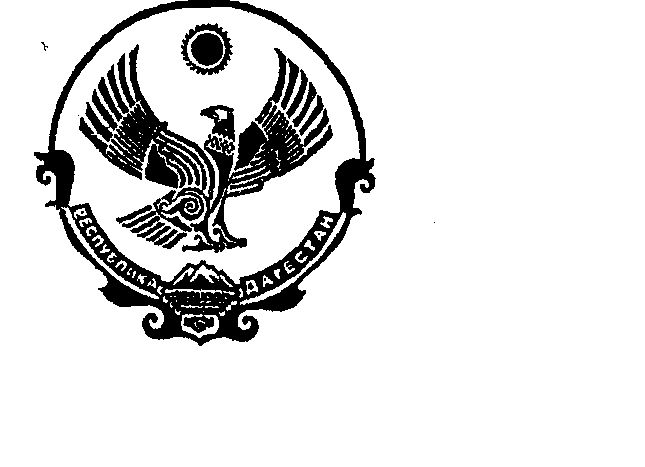 